*Plan to change a couple of the outcomes for next use assessments.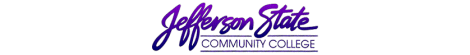 Assessment RecordProgram:Articulation  Assessment period:2017-2018Service Unit Outcomes & Assessment Plan - ArticulationService Unit Outcomes & Assessment Plan - ArticulationService Unit Outcomes & Assessment Plan - ArticulationService Unit Outcomes & Assessment Plan - ArticulationService Unit Outcomes & Assessment Plan - ArticulationIntended OutcomesMeans of AssessmentCriteria for SuccessSummary & Analysis of Assessment EvidenceUse of ResultsStudents applying for graduation will receive information regarding their graduation status in a timely mannerNumber of graduation folders which are not reviewed by the end of the termGraduation folders will be reviewed by office personnel in a timely manner and information mailed to the student concerning his/her graduation status100% of students who applied to graduate who have did not meet graduation requirements for the term were mailed a DegreeWorks audit in a timely manner.  Students meeting graduation requirements received a congratulatory letter in a timely manner.A “half page explanation sheet” of the audit was attached to each audit sent. We have had no complaints about the audit or the information sheet so this process will continue.Students will have access to Degree Works programs listing current and accurate information relating to requirements for their program of studyCoordinators will review the Degree Works requirements for the award against catalog requirements for accuracyDegree Works programs will be accurateDegreeWorks was updated and maintained during this year based on curriculum changes.AA – 1AS – 123AAS – 37CER – 32STC - 32DegreeWorks programs were available on MyJSCC for students and faculty use. This process will continue since it works well.Students will receive current and accurate information in the Jefferson State Community College Catalog and Student HandbookCampus personnel will review the contents of the catalog for accuracy and update as neededAll edits to the catalog will be made by the deadline and the contents will be accurate100% of the edits to the catalog were completed by specified printer deadlines,  however, delays in the design process stalled the delivery time.The printed catalog were delivered on time during registration.  New designers were used to better serve our time requirements for delivery before fall registration.Plan submission date:  10/4/18Plan submission date:  10/4/18Plan submission date:  10/4/18Submitted by: James BuxtonSubmitted by: James Buxton